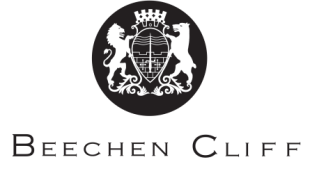 Food & Nutrition TechnicianJob DescriptionSalary Range : NJC point 14-16Responsible to Head of Design and TechnologyHours of work 20 per week, Term time only 44.6 weeks per year.Job SpecificationTo maintain kitchen equipment & machinery.To oversee the upkeep of designated specialist rooms: This includes ensuring practical teaching environments are clean and fully functioning.To manage & advise upon the servicing of equipment & machinery.To support and assist teachers during practical lessons. To work effectively with students and staff to support progress for all.To effectively prepare rooms & resources for lessons when requested.Ensure the Faculty Health & Safety Policy is adhered too and procedures are undertaken to ensure a safe environment for all.To work within a budget and purchase materials and resources using the purchase ordering system.To be willing to accompany and support teachers on school outings.Manage displays and interior spaces as requested.Personal SpecificationProfessional Qualities required for this roleYou will be able to manage your time well.  This job has a number of facets to it, and being able to prioritise will be important.You will be a very confident user of ICT to support your preparation and planning.  You will be a supportive team player. Display a variety of technical knowledge and be able to support and inspire others.Have an interest in Technology and be willing to research and investigate new processes and equipment to enhance the experience of students and staff.Be prepared to undertake First Aid training if required.You will be an excellent communicator, able to get your message across in a variety of ways and contexts.You must have a sense of humour that is reflected in both lessons and working with colleagues.